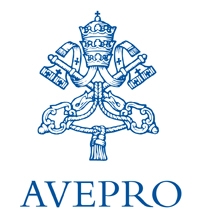 Questionario di Autovalutazione degli Studenti...............……… (CODICE)Informazioni sullo studenteMaturità: 	Classica  	Scientifica 	Linguistica  	Tec. Industriale 	Tec. Comm. 	Altro Studente a tempo pieno 	Sì  	No Tipologia d’iscrizione: Regolare  Ripetente  Fuori corso  Altro 	Anno di corso:	1 	2 	3 	4 	5 	6 Data:	____________________ (gg/mm/aaaa)GRAZIE PER 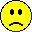 decisamente  NOpiù NO  che sì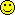 più SI  che no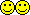 decisamente SInon sa rispondere/ non prevista1. Come studente ti senti corresponsabile del bene comune della comunità accademica? (cfr. Sapientia christiana, 11).2. La tua appartenenza alla Facoltà è caratterizzata da impegno ecclesiale e desiderio di fedeltà evangelica?
3. Gli studenti, particolarmente i candidati al ministero, sentono  come luogo indispensabile di formazione?4. I test di ammissione consentono di verificare effettivamente il livello culturale di base degli studenti?
5. Ritieni la lezione momento qualificato e qualificante della formazione?6. Ti impegni a sviluppare una sintesi personale dei contenuti appresi?7. Utilizzi in maniera adeguata i sussidi didattici offerti ed in modo particolare la biblioteca?8. Ti senti coinvolto nelle proposte extradidattiche offerte dalla Facoltà (liturgie, convegni, visite culturali…)?9. Valorizzi la disponibilità dei docenti per la tua formazione integrale?ASSEMBLEA DEGLI STUDENTI1. L’assemblea degli studenti è considerata strumento idoneo per la partecipazione effettiva alla vita della Facoltà?2. Partecipi all’assemblea degli studenti?3. L’assemblea riesce a formulare proposte che possono essere contributo efficace per la conduzione della facoltà?